Suomeen syntyy puolueitaPuolue = yhdistys, jonka tarkoitus on vaikuttaa yhteiskunnalliseen kehitykseen1. Kielikysymys jakaa mielipiteitä• Fennomaanit ~ suomen kieli	     	• Svekomaanit ~ ruotsin kieli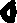 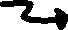 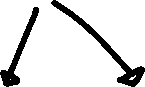 • vanha-                           • nuorsuomalaisetsuomalaiset2. Eri väestönosien asiaa ajamaan• Suomen sosialidemokraattinen puolue (SDP) ~ työväki• Maalaisliitto ~ aluksi pienviljelijät, nykyään maaseudun asiat3. Puolueet jakautuvat vasemmistoon (SDP) ja oikeistoon (muut)